                                             «Врата Сибири», 4 дня                                                                     04.01–07.01.2019Стоимость на двоих взрослых 28 980р1 день. ТюменьПрибытие в Тюмень.13:50. Встреча с гидом в аэропорту на выходе из зала прилёта. Табличка «Врата Сибири».Трансфер аэропорт (встреча в зале прилёта) – отель «Восток».При более раннем заезде или прибытии по железной дороге проезд до гостиницы самостоятельно.
Отель «Восток». Адрес: г. Тюмень, ул. Республики, 159.
Посадка в автобус (в автобусе – свободная рассадка).
Обед в кафе гостиницы «Восток».
15:30 – Автобусно-пешеходная обзорная экскурсия по городу.«В лето приидоша с Руси воеводы Василей Сукин да Иван Мясной, с ними же многия руския люди. Поставиша ж град Тюмень, иже преже бысть град Чингий, и поставиша домы себе…» – это из Есиповской летописи. Вы обязательно постоите на том месте, где воеводы Василий Сукин и Иван Мясной заложили острог, дав начало строительству первого русского города в Сибири. Сейчас на этом месте памятный знак. С него и начнём наше пешее и автобусное путешествие по Тюмени.
Вас ждут:
• Свято-Троицкий монастырь, древнейшая святыня города. Монастырь чем-то похож на украинские храмы, и это понятно – среди строителей было много выходцев из Украины, приехавших осваивать новые земли, да и тогдашний митрополит прибыл из Киево-Печёрской Лавры. А вот кирпичи, по царскому повелению, делали русские ссыльные.
• Мост влюблённых, самое, разумеется, романтичное место в городе. Если вы приехали в Тюмень с любимым человеком, пройдитесь по мосту, взявшись за руки, от берега до берега, и ваш союз будет вечным. Только не вешайте на перила замочки, символизирующие вашу любовь! Раз в месяц, а то и чаще, их срезают работники моста из-за лишней нагрузки на конструкцию. Вы же не хотите, чтобы вашу любовь сдали на металлолом?
• Купеческие особняки, которых в Тюмени сохранилось очень много. В этих особняках купцы и жили, в них же располагались их магазинчики. Дома свои купцы холили и украшали деревянной резьбой – некоторые наличники могли стоить дороже самого дома! А знаете, почему Тюмень называют «Сибирской Венецией»? Купцы торговали с Италией и привозили оттуда архитектурные впечатления, которые потом и пытались воплощать в своих особняках, до сих пор поражающих и красотой, и сохранностью. Прогуляйтесь мимо этих особнячков, попытайтесь расшифровать символы, спрятанные в наличниках. Включите воображение, кто бывшие хозяева?
• Гостиный двор, из-за которого дореволюционная Тюмень потеряла много денег.• сквер Сибирских кошек, усатых «спасательниц» сокровищ Эрмитажа.
• Цветной бульвар, оказавшись на котором, бросьте монетку на бронзовую «Розу ветров», и ваше путешествие будет счастливым. А уже потом пройдитесь по этому красивому бульвару, по его площадям, полюбуйтесь скульптурами наших великих клоунов, необычным музыкальным фонтаном.
И, конечно, вас ждёт рассказ о современной Тюмени. Жителям Москвы он будет особенно интересен – москвичи, наверное, уже отметили отсутствие в Тюмени ларьков, обилие брусчатки и хороший асфальт. Да, нынешний мэр Москвы раньше работал губернатором Тюменской области.
Размещение в гостинице «Восток» (центр города).Свободное время.
Рекомендуем посетить горячие источники Тюмени. Такси от гостиницы до б/о «Волна» – 250 руб. (не забудьте взять с собой купальные принадлежности).
В 1948 году под Тюменью искали нефть, а нашли минеральные воды. Горячие источники Тюмени – это не просто «бренд», туристическая завлекаловка. Тюменская термальная минеральная вода по своему составу может конкурировать с водами КавМинВод и Карловыми Варами в Чехии. Местные жители рассказывают, что первыми клиентами целебных вод были казаки Ермака. Они лечили водами кожу, суставы и обретали здоровье. А местным жителям, которые помнят Ермака, верить надо.
2 день. Тюмень08:00 – Завтрак в ресторане гостиницы.Знакомство с краеведческими музейными экспозициями, расположенными в отеле «Восток»:«Тюмень – столица деревень» (когда образовали Тюменскую область – а она огромная! – в ней действительно почти не было городов, одни деревни), «Тюмень пионерская» (тут всё понятно из названия), «Тобольск – Ангел Сибири» (вы побываете в этом городе), «Тюмень – моё достояние» (с любовью о родном городе), «История Абрау-Дюрсо. Судьбы» (в отеле есть даже… ателье вина, где вы можете не только попробовать вкуснейшее вино из посёлка Абрау, но и узнать много интересного о процессе виноделия).
Посещение музея «Царская пристань».
«…прибыли в Тюмень поздно, в 11:30. Там поезд подошел почти к пристани, так что пришлось только спуститься на пароход. Наш называется «Русь». Началась перегрузка вещей, продолжавшаяся всю ночь. Отошли от Тюмени около 6 часов» – из дневника императора Николая, хотя тогда он уже не был императором. Так, час за часом, он описывал своё приближение к смерти.
«Царская пристань» музей непростой и посвящён он не только последнему путешествию царской семьи. Здесь множество интересных артефактов, которые можно трогать руками – утюги, сундуки, телефоны, пишущие машинки, а ещё экспозиции, рассказывающие историю тюменского судостроения и историю самого старинного дома, а ещё множество картин, старых книг, журналов. И атмосфера какого-то домашнего уюта, дома, совершенно непохожего на музей. А вы знаете, кстати, почему, когда ключ поворачивается в замке старинного сундука, всегда слышен громкий звук? Подумайте, ведь изобретение очень мудрое.
Посещение музея-усадьбы купцов Колокольниковых.
Как-то из Санкт-Петербурга в Тюмень в одном поезде ехала странная компания – император Александр II, красный командир Блюхер и поэт Жуковский. Они не разговаривали между собой – они были из воска. А ехали они на постоянное жительство в тюменский дом купца Колокольникова. Что связывало эту троицу и роскошный купеческий дом?
Обед в трактире «Почта».
Посещение реставрационной мастерской.
Тюмень, древний сибирский город, богат не только природными ресурсами и памятниками архитектуры, но и хорошими людьми и настоящими мастерами. Замечательному реставратору Вадиму Макаровичу Шитову не напрасно присвоено звание Почётного гражданина Тюмени. Он – главный хранитель здешних памятников деревянного зодчества. Оказавшись по окончании института в старинном городе, молодой лётчик гражданской авиации Шитов был очарован красотой, воплощенной в дереве, искусной резьбой древних мастеров. С тех пор реставрация древних памятников зодчества – вторая и любимая профессия Вадима Макаровича. Более чем 30-летний труд реставратора послужил к возрождению более 30 деревянных строений. Новую жизнь обрела усадьба купцов-меценатов, старинные дома, киоты и алтари древних храмов. Конечно, такая огромная работа выполнена мастером не в одиночку. В 1993 году Вадим Шитов объединил единомышленников в художественно-реставрационную мастерскую под названием «Мних». Доброе начало её работе положило изготовление резчиками по дереву киота для иконы Божией Матери «Знамение», который и по сей день украшает Тюменский Знаменский кафедральный собор.
Пешеходная экскурсия по центру города, знакомство с архитектурной резьбой.
А вас снова ждёт исторический центр Тюмени и старинные купеческие дома. Сегодня будем обращать особое внимание на красавицу резьбу. Витиеватая и замысловатая, она украшает наличники и ставни, двери, ворота, крыши… А чтобы вы вышли на экскурсию подготовленными, вот несколько фактов: вырезанная кувшинка – это оберег и означает, что хозяин дома верит в силы природы, свиток – символ того, что в доме жил государственный деятель, виноградная лоза… Но хватит, не будем отбирать хлеб у влюблённых в Тюмень гидов. Только один совет – увлёкшись рассматриванием резных наличников, не забывайте изредка смотреть себе под ноги. Вы можете споткнуться о памятник «Сантехнику дяде Ване», который имеет способность перемещаться по городу.
Посещение сувенирного магазина.
Возвращение в гостиницу. Свободное время.
3 день. Покровское - Тобольск07:00 – Завтрак в ресторане гостиницы. Освобождение номеров до отправления на экскурсию.07:30 – Переезд в село Покровское (расстояние 75 км).Посещение музея Григория Распутина.«…проплыли село Покровское, родину старца нашего Григория», – писала в своём дневнике царица Александра Фёдоровна.«Село богатое, на подоконниках цветы в горшках. Дом святого старца нашего, как нам сказали, единственный в селе двухэтажный. Он хорошо был виден с палубы и весь освещён солнцем». Александра Фёдоровна ещё не знала, что вскоре она окажется в этом селе и вдова старца Григория Распутина, Прасковья, перекрестит их, глядя из окна своего дома. О том, что царская семья останавливалась прямо напротив дома Распутина, напоминает мемориальный камень у ворот музея. А ведь Распутин неоднократно говорил царю: «Вы побываете на моей родине, но, к сожалению, уже без меня. Побываете там волей или неволей». Они побывали там – неволей, под охраной и лишённые всего.Мистическая, конечно, личность и очень интересный музей. Да – если вам разрешат, посидите на старом венском стуле Распутина. Не спрашивайте, зачем, просто посидите – этот стул помог всем, кто на нём сидел.Переезд в Тобольск (расстояние 160 км).
Обед в кафе города.
Обзорная экскурсия по городу.
Тобольск – не только столица городов сибирских, но ещё и главная каторга России. Сюда ссылали не только людей – в 1591 году, с вырванным языком и отрубленным ухом на вечную ссылку в Тобольск был доставлен колокол из Углича, своим звоном подстрекавший народ к бунту после убийства царевича Дмитрия. Два года жители Углича волоком тащили арестанта по Сибирскому тракту в Тобольск, где его на долгие годы заперли в избе, сделав надпись: «Первоссыльный неодушевленный с Углича» Странное совпадение – город, куда в ссылку был отправлен колокол, с чьего звона началось восхождение на трон Романовых, стал и местом ссылки последнего из них. Царственные особы томились в «Доме свободы» – так после февраля 1917 г. стал называться дом губернатора, куда определили царя с семьёй. Не так давно в этом доме открылся музей последнего российского императора, и вы в нём побываете.
Обзорная экскурсия охватит почти все памятные места Нижнего и Верхнего посадов Тобольска – польский костёл (откуда поляки в Тобольске? Узнаете на экскурсии), гимназию, Плацпарадную площадь, сад Ермака, уже упомянутый дом губернатора, Завальное кладбище, где похоронены декабристы Муравьев и Кюхельбекер, писатель Ершов – автор знаменитого «Конька-Горбунка».
Обзорная экскурсия по территории Тобольского историко-архитектурного музея-заповедника (Тобольский кремль).Единственный кремль из камня за Уралом! Вы увидите старейшее здание Сибири – Софийско-Успенский собор и стоящую рядом колокольню (звон её колоколов вдохновил композитора Алябьева написать романс «Вечерний звон»), архиерейский дом, комплекс зданий дворца наместника, Гостиный двор, Тюремный замок.
Посещение музея «Дворец наместника». В нём вы узнаете, какую фамилию должен был носить химик Менделеев, за что был повешен первый сибирский губернатор, откуда в Тобольске появились шведы. И ещё много-много интересного!
Посещение музея «Тюремный замок» – самого загадочного музея Тобольского Кремля. До 1989 года – это была одна из самых строгих российских тюрем. В наше время – музей Сибирской каторги и ссылки. Вы познакомитесь с бытом арестантов дореволюционного и советского периодов, самые смелые гости смогут спуститься в мрачное подземелье, сохранившее гнетущую атмосферу заточения. Узниками тюремного замка были такие знаменитые люди как Чернышевский, Достоевский, Короленко.И напоследок вопрос – а вы знаете, как называются жители Тобольска? Не тобольчане и даже не тобольцы. Думайте!Размещение в гостинице «Георгиевская» в центре города.Свободное время.
4 день. Тобольск - Абалак – ТюменьЗавтрак в ресторане гостиницы. Освобождение номеров до отправления на экскурсию.09:00 – Посещение Тобольской косторезной мастерской. Косторезное искусство тобольские мастера оттачивают с конца XVII века, переняв этот народный промысел от местных жителей, малых народов севера. И возникло оно благодаря лёгкой добыче и обилию бивней и костей мамонта. В мастерской представлен широкий диапазон художественных сувенирных изделий: от дорогостоящих, из элитных материалов – кости мамонта, до относительно недорогих – из простой цевки, из рога лося.По возможности, встреча с Минсалимом Тимергазиевым – гуру косторезов, эпатажной личностью, талантливым мастером, удивительно обаятельным человеком с мировым именем! Он хорошо знает мифологию хантов и манси, может рассказать миф не только о каждом своем изделии, но и о кости, из которой оно сделано, о родном городе, обо всём, что его окружает.10:00 – Отъезд в Абалак. Приглашаем вас полюбоваться красотой земли сибирской, и красотой рукотворных творений Свято-Знаменского монастыря и острожного городка, рубленого из кедра.
Прибытие в г. Абалак (переезд 20 км).
Посещение Абалакского Свято-Знаменского мужского монастыря. История его основания связана с чудотворной иконой Абалакской божьей Матери, известной многочисленными случаями исцеления от тяжёлых недугов. Монастырь является уникальным историко-архитектурным комплексом, сформировавшимся к середине XVIII века в стиле барокко. Знаменский собор с массивным восьмидольным куполом, выразительная столбообразная колокольня с храмом прп. Марии Египетской, изящный Никольский храм являются единым замыслом тобольского зодчего Корнилия Михайловича Переволоки. Абалакский монастырь стоит на высоком берегу Иртыша, откуда открывается вид на уходящие до самого Тобольска дали.
Посещение туристского комплекса «Абалак». Деревянная крепость возведена рядом с Абалакским Свято-Знаменским мужским монастырём и представляет собой реконструкцию сибирского острога времён завоевания Сибири казаками Ермака. На территории туристского комплекса расположено несколько смотровых площадок, с которых открываются чудесные виды на Иртыш.
Отправление в аэропорт г. Тюмень (расстояние 200 км).
15:30 – Поздний обед в кафе на маршруте.18:00 – Прибытие в аэропорт Рощино (г. Тюмень). Окончание тура.В стоимость включено:транспортное обслуживание по программе: автобус туристического класса (при группе менее 24 человек предоставляется микроавтобус туристического класса; в автобусе свободная рассадка);проживание: 2 ночи в гостинице «Восток» г. Тюмень, 1 ночь в гостинице «Георгиевская» г. Тобольск(номерастандарт)
питание: 3 завтрака, 4 обеда;экскурсионная программа (включая билеты в музеи) - 11 экскурсий:
- Тюмень – обзорная экскурсия по городу + экскурсия в музей-усадьбу купцов Колокольниковых + экскурсия в музей «Царская пристань» + краеведческие музейные экспозиции в отеле «Восток» + художественно-реставрационная мастерская;- Тобольск – обзорная экскурсия по городу + экскурсия по территории Тобольского кремля + экскурсия в музей «Дворец наместника» + экскурсия в музей «Тюремный замок» + экскурсия в музей царской семьи + экскурсия на косторезную Тобольскую фабрику;- Абалак – экскурсия в Абалакский Свято-Знаменский мужской монастырь;- село Покровское – экскурсия в музей Григория Распутина.Работа сопровождающего и гидов.
Дополнительно вместе с туром вы можете оплатить (по желанию):- авиабилет Москва-Тюмень-Москва (гарантированный блок). Стоимость 9500 руб./чел. Рекомендуемый рейс из Москвы:08:40 – Вылет из Москвы, аэропорт Шереметьево, рейс SU 1500 (в пути 2 часа 45 мин.).13:25 – Прилёт в Тюмень (по местному времени).Рекомендуемый рейс в Москву:20:05 – Вылет в Москву, рейс SU1507 (в пути 2 часа 50 мин.).21:05 – Прилёт в аэропорт Шереметьево (по московскому времени).Раннее размещение в гостинице (в день заезда группы) - Стоимость 600 руб./чел. Встреча в аэропорту и трансфер до отеля (в машине 1-3 чел.) - Стоимость 600 руб. за машину. Продолжительность тура 4 дня / 3 ночи. Срок проживания в гостинице по данному туру – 3 суток. Расчётный час в гостиницах: заезд с 14:00, выезд до 12:00.Проезд в стоимость не входит 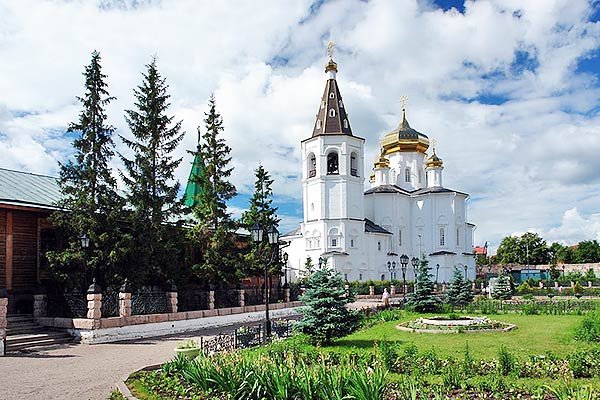 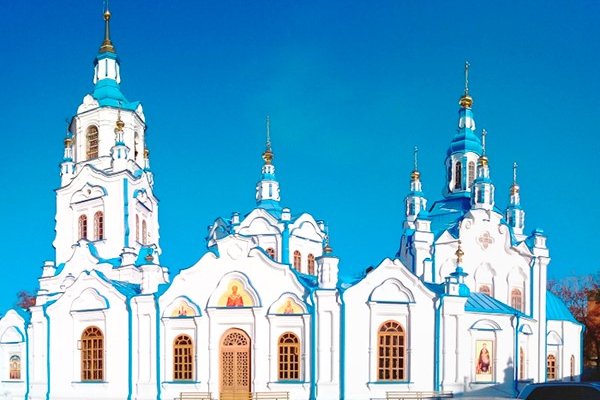 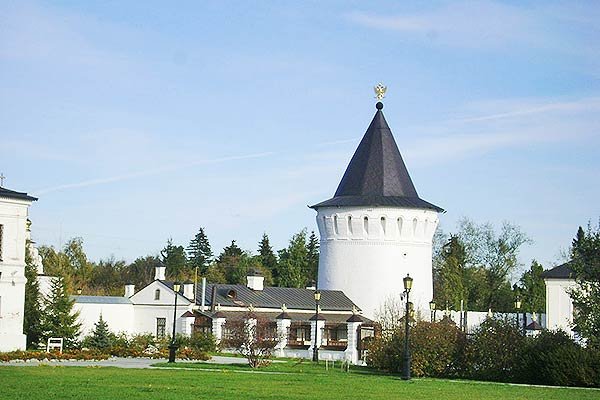 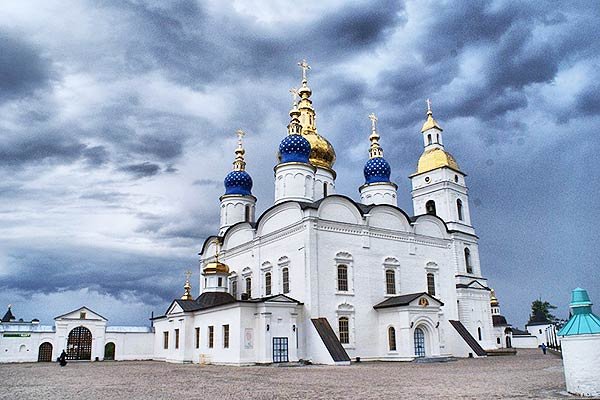 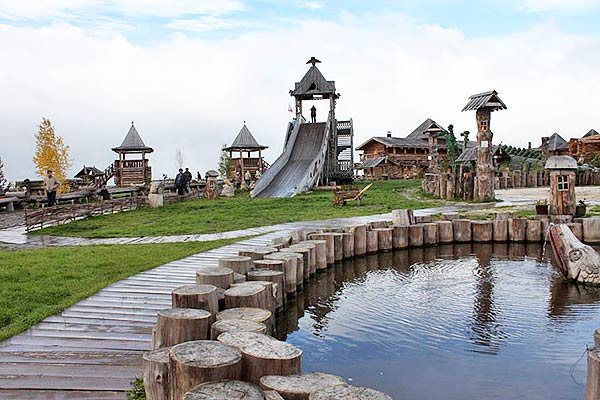 